Publish Your Self AssessmentYou will now attach and/or embed your self-assessment to the bottom of the blog post with the artifact you have chosen. You may choose to make this post private or public. After placing your artifact on a blog post, follow the instructions below.Categories - Self-AssessmentTags - Now tag your post using the tag that corresponds to the competency that you have written about. You can choose more than one. Please use lower case letters and be exact.#creativethinkingcc#communicationcc#criticalthinkingcc#socialresponsibilitycc#personalidentitycc#personalawarenessccUse the Add Document button located at the top of your post page and embed your self-assessment at the bottom of your blog post.Publish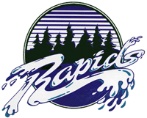 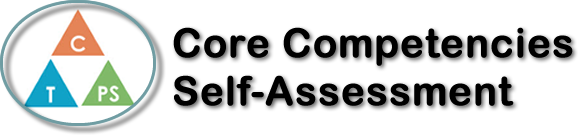 Name: Jayna BettesworthDate:  2020/01/14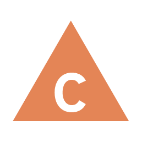 How does the artifact you selected demonstrate strengths & growth in the communication competency?In what ways might you further develop your communication competency?Self-ReflectionDescribe how the artifact you selected shows your strengths & growth in specific core competencies. The prompt questions on the left - or other self-assessment activities you may have done - may guide your reflection process.In English 12, my spoken word assignment reflected my critical and creative thinking and communication competencies. I questioned and investigate my topic on climate change to adapt it into a speech that demonstrated poetic language. I had to think of creative ways to showcase my thoughts in a way that flowed nicely. I needed to think critically of the information that I was given to, so I could develop a well thought out spoken word. I had to be creative to think of way to express my spoken word with figurative language in an interesting way. I needed to communicate with my peers to explain my thoughts and reflect on different outcomes of my speech.  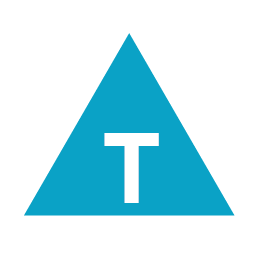 How does the artifact you selected demonstrate strengths & growth in the thinking competencies?In what ways might you further develop your thinking competencies?Self-ReflectionDescribe how the artifact you selected shows your strengths & growth in specific core competencies. The prompt questions on the left - or other self-assessment activities you may have done - may guide your reflection process.In English 12, my spoken word assignment reflected my critical and creative thinking and communication competencies. I questioned and investigate my topic on climate change to adapt it into a speech that demonstrated poetic language. I had to think of creative ways to showcase my thoughts in a way that flowed nicely. I needed to think critically of the information that I was given to, so I could develop a well thought out spoken word. I had to be creative to think of way to express my spoken word with figurative language in an interesting way. I needed to communicate with my peers to explain my thoughts and reflect on different outcomes of my speech.  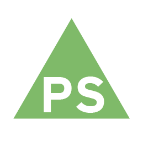 How does the artifact you selected demonstrate strengths & growth in the personal & social competencies?In what ways might you further develop your personal & social competencies?Self-ReflectionDescribe how the artifact you selected shows your strengths & growth in specific core competencies. The prompt questions on the left - or other self-assessment activities you may have done - may guide your reflection process.In English 12, my spoken word assignment reflected my critical and creative thinking and communication competencies. I questioned and investigate my topic on climate change to adapt it into a speech that demonstrated poetic language. I had to think of creative ways to showcase my thoughts in a way that flowed nicely. I needed to think critically of the information that I was given to, so I could develop a well thought out spoken word. I had to be creative to think of way to express my spoken word with figurative language in an interesting way. I needed to communicate with my peers to explain my thoughts and reflect on different outcomes of my speech.  